Дополнительное информационное приложение к отчету за 2015г. МКД Танковая 45/21. Восстановление освещения п.2 (провод АВВГ 2*2,5- 6м., 120,00 р.)2. Восстановление выпавших кирпичей под подоконником1го. этажа кв. в п.3 (цемент 25 кг 315,00 р. + песок 50кг. 212,00 р.) 527,00 р.3. Изготовление ключей от подвала 1 шт. 250,00 р.4. Закрытие подвальных и чердачных продухов:  гвозди 1 кг. 100,00 р. + пена монтажная 2 бут. 700,00 р. + фанера 0,5 листа 250,00 р. = 1050,00 р.5. Ограждение территории сигнальной лентой  1 шт. 250,00 р.6. Установка светодиодных лампочек и 2 светильника: 3500,00 р.7. Установка детского городка Исходя из полученных заявок от собственников, а так же еженедельных осмотров электриком было заменено 92 лампочки накаливания, на сумму 1382,00 руб.Итого: 6079,00 руб. 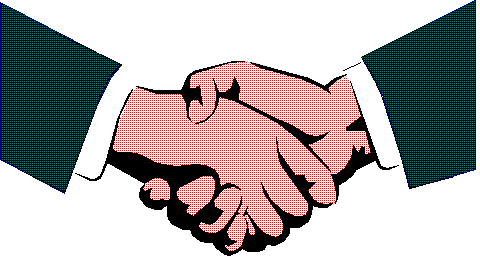 ОГРН 1135476135849 ИНН 5410779982 КПП 541001001Юр.адрес : 630020, г.Новосибирск, Карельская 19 Факт. Адрес: Ул.Писарева   121 офис 213uk_doverie_2013@mail.ruТел. 8(383)289-97-53